¿CUÁLES SON LAS CONSECUENCIAS DE LA EROSIÓN?Erosión o degradación de los suelos, es la pérdida de las superficies, principalmente por factores como las corrientes de agua y de aire, en particular en terrenos secos y sin vegetación, además el hielo y otros factores. La erosión del suelo reduce su fertilidad porque provoca la pérdida de minerales y materia orgánica.Desde la perspectiva geológica y de formación del paisaje, la erosión es entendida como parte del proceso de morfogénesis a través del cual se alteran y moldean las formas terrestres. Desde este punto de vista, la configuración que hoy se tiene de la superficie de la Tierra, se debe a los procesos continuos de agradación y degradación que, en tiempo geológico, han moldeado la superficie.Estos procesos geomorfológicos están relacionados con factores internos (litología, estructura, tectónica, volcanismo y topografía) y externos (clima: temperatura y precipitación; organismos; y acción antrópica).https://www.ecured.cu/Erosi%C3%B3n_del_suelo A partir de las imágenes define el concepto de “erosión”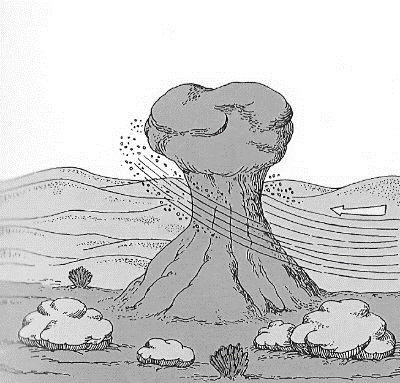 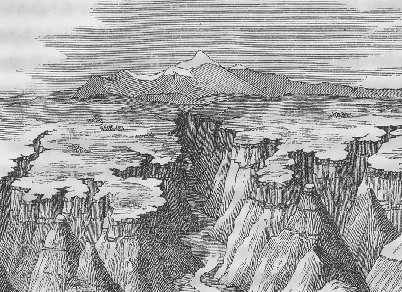 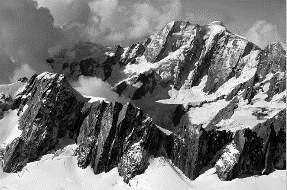 Explica los mecanismos y efectos de la erosión sobre la superficie de la Tierra.Describe cada uno de los tipos de “erosión” antrópica que se presentan en el diagrama. Escribe bajo las 3 columnas si el concepto pertenece a las causas, los efectos o acciones de prevención de la erosión según corresponda. Lee el siguiente artículo y responde las preguntas. La desertificación del suelo chileno               Según un estudio realizado por la Conaf, de 208 comunas estudiadas entre la III y la VIII Región, además de la XII, el 90 % tiene suelos con algún grado de desertificación. La pérdida de tierra fértil, hoy uno de los problemas medioambientales más graves, afecta a alrededor del 40 % de la población mundial, pero lo más alarmante es que el fenómeno sigue creciendo. Chile no está al margen y se calcula que dos tercios de su territorio está en proceso de degradación. Entre las principales causas destacan: la deforestación y los incendios forestales, malas prácticas agrícolas, ganaderas y de riego. Hoy hay una conciencia más clara de las autoridades sobre el problema y se están desarrollando iniciativas en el marco del Programa de Acción Nacional contra la Desertificación suscrito por el Estado. Conaf, Indap y el SAG son los brazos operativos de la lucha contra la desertificación.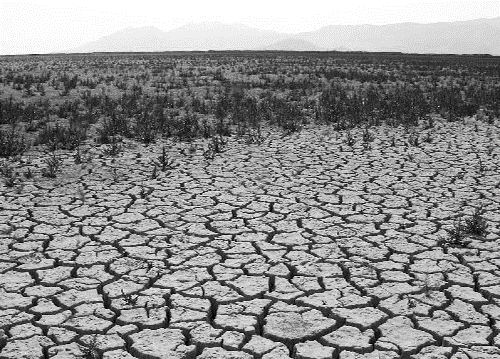 ¿Qué es la desertificación? ¿Cómo afecta la desertificación a nuestro país?¿Cuáles son las principales causas de la desertificación?¿Qué iniciativas propondrías tu para bajar los índices de desertificación de los suelos?             PAUTA DE AUTOEVALUACIÓN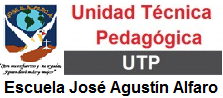 		Estimado(a) estudiante:A continuación te pedimos que respondas con sinceridad esta breve autoevaluación de tipo FORMATIVA cuyo objetivo es chequear tu desempeño personal en lo aprendido desde tu casa estas últimas semanas.(METACOGNICIÓN)INSTRUCCIONES: Responde las preguntas con letra clara y legible. Usa mayúscula al empezar.ActividadesTipo de erosiónComo se produceEfectos  en la tierraErosión fluvial Erosión eólicaErosión glacialCausas de la erosiónEfectos de la erosiónAcciones de prevención de la erosión    ¿QUÉ APRENDÍ?NOMBRE:NOMBRE:CURSO:FECHA: